                                             Ćwiczenia logopedyczne z głoską  [Sz]                                                               12.04.21 R.                                                                Grupa IIIPRZEBIEG ZAJĘĆ 1.Ćwiczenia oddechowe: − wdech - ręce do góry, − wydech - ręce w dół i skłon, - dmuchamy przez słomki na kuleczki z waty 2.Ćwiczenia motoryki języka, warg, podniebienia miękkiego: − ziewamy szeroko otwierając buzię, jak hipopotam, - Rodzic  mówi wierszyk (dziecko wykonuje czynności zgodnie z treścią wiersza): Cały język wyskakuje, Wszystkim nam się pokazuje.... Język wargi oblizuje, Piękne kółka wykonuje.... Kto spróbuje z miną śmiałą Zwinąć język w rurkę małą?... Język ząbki poleruje, Każdy dotknie i wyczuje.... − dmuchanie na „talerz z gorącą zupą”(dziecko układa dłonie w formie talerza), - chuchanie na „zmarznięte ręce”3. Ćwiczenia wyrazistej artykulacji samogłosek: - naśladowanie sygnałów pojazdów: straży pożarnej, karetki pogotowia, policji (R.  pokazuje ilustracje, dzieci odgadują: co to za pojazd i jaki ma sygnał? - zwracamy uwagę na dokładne wymawianie  każdej z samogłosek),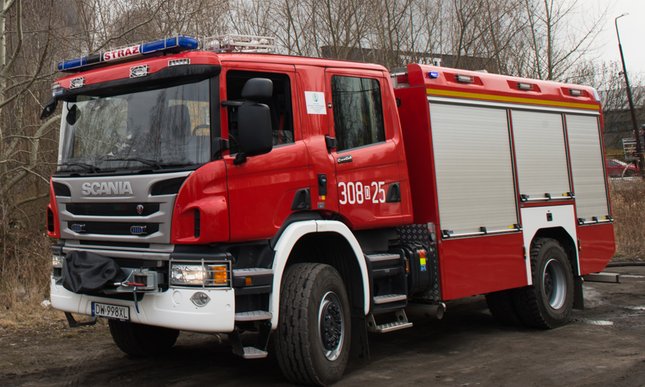 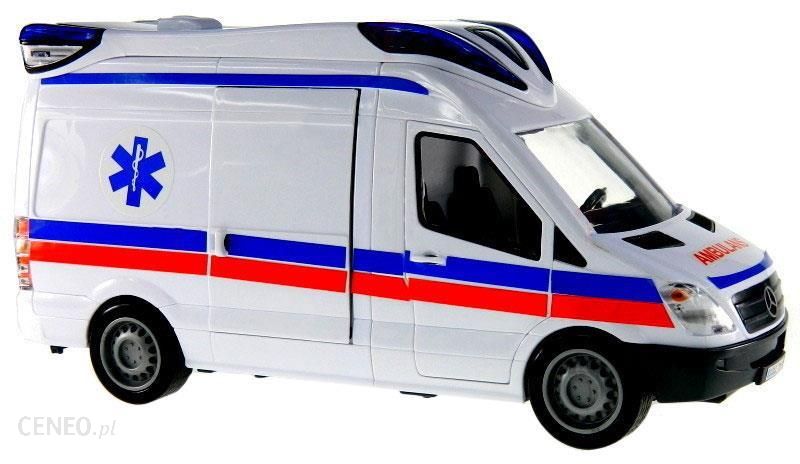 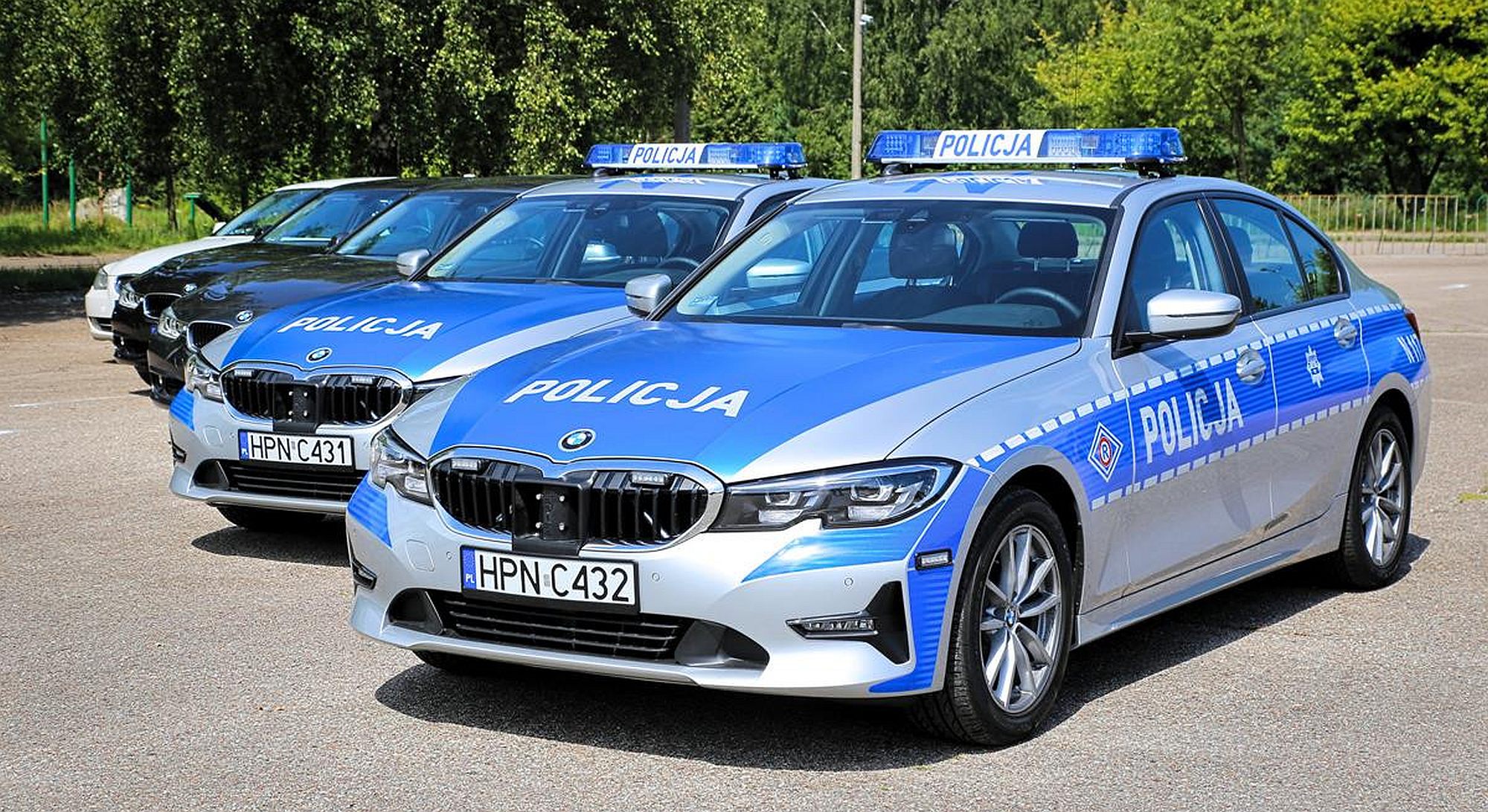 Artykulacja głoski „sz” przed lustrem:  Rodzic czyta tekst wiersza, a dziecko wymawia wyłącznie głoskę „sz” wizolacji.               "Szum" – głoska ,,sz’’:Szumi morze – szszsz...Szumi wiatr – szszsz...Szumi woda – szszsz...Szumi las – szszsz...Szumią drzewa – szszsz...Szumią liście – szszsz...Szumię ja – szszsz...Szumisz ty – szszsz...Szumi mama – szszsz...Szumi tata – szszszSzumi miś – szszsz...Gimnastyka języka. Słuchaj i powtarzaj.Powtarzanie sylabPodczas ćwiczeń należy przedłużać wymowę głoski „sz”. - szszu, szszo, szsza, szsze, szszy, -uszszu, yszszy, oszszo, aszsza, eszsze, - oszsz, uszsz, aszsz, eszsz, yszsz.Powtarzanie wierszyka: Utrwalanie sylab:Sza! Sza! Sza! – mówię ja. Szy! Szy! Szy! – mówisz ty.Szo! Szo! Szo! – wołam ja. Szy! Szy! Szy! – wołasz ty.Szu! Szu! Szu! – śpiewam ja. Szy! Szy! Szy! – śpiewasz ty.Sze! Sze! Sze! – myślę ja. Szy! Szy! Szy! – myślisz ty.Źródło:https://www.google.com/search?q=stra%C5%BC+po%C5%BCarna&source=lnms&tbm=isch&sa=X&ved=2ahUKEwjmiJfN-fbvAhXBlIsKHfIhBfAQ_AUoAnoECAIQBA&biw=1517&bih=666#imgrc=rJe45tntrwtjhttps://www.google.com/search?q=karetka&tbm=isch&ved=2ahUKEwjmq4zP-fbvAhUUxSoKHbzGBCYQ2-cCegQIABAA&oq=karetka&gs_lcp=CgNpbWcQAzIHCAAQsQMQQzIECAAQQzICCAAyAhttps://www.google.com/search?q=policja&tbm=isch&ved=2ahUKEwjJgIn8-fbvAhUOxyoKHbi1BO4Q2-cCegQIABAA&oq=policja&gs_lcp=CgNpbWcQAzIHCAAQsQMQQzIHCAAQsQM